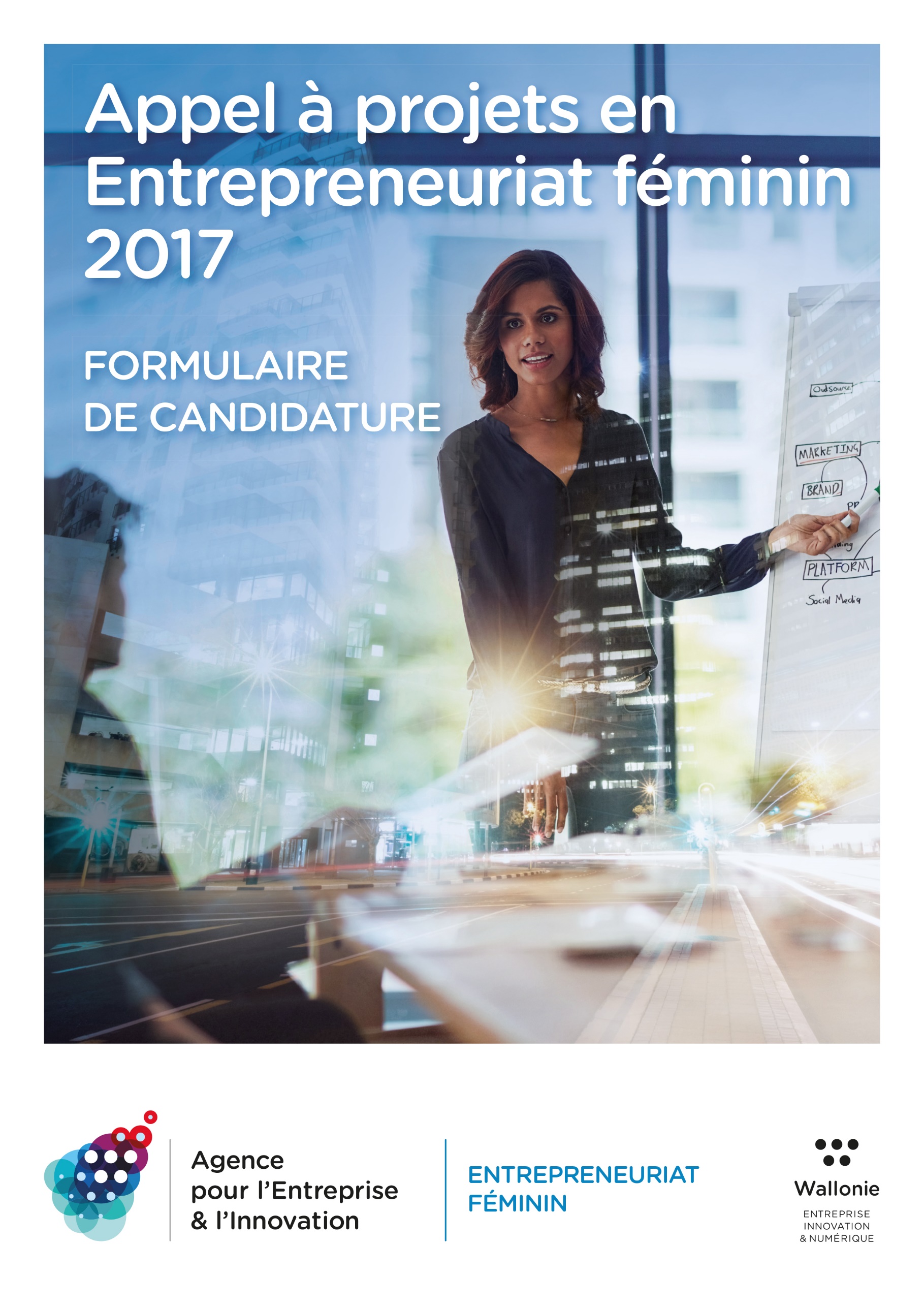 APPEL A PROJETS EN ENTREPRENEURIAT FEMININ - 2017« Le management collaboratif et l’entrepreneuriat coopératif conjugués au féminin »FORMULAIRE DE CANDIDATUREÀ renvoyer par courriel en format PDF à valerie.peetersille@aei.be et elise.bourguignon@aei.be Pour le 30 mai 2017 à midiNom du projet :Candidat (s) :Date de réception (à compléter par l’AEI) :   	Nom du projetSynthèse du projetDécrivez-nous le projet en 10 lignes maximumCandidat(s) au projet(Si plusieurs opérateurs sont partenaires, ajouter autant de cadres que d’opérateurs partenaires)Nom de l’opérateur partenaire du projet : Adresse : Personne responsable : Personne de contact pour le projet : Adresse mail : Tél/GSM : Dans le cas où plusieurs opérateurs déposent le projet, pouvez-vous nous expliquer quel sera le rôle de chacun d’eux dans la mise en œuvre du projet et quelle est la plus-value de ce partenariat ? Quelles sont vos compétences, expériences par rapport à la thématique de l’appel à projet et/ou l’entrepreneuriat féminin ? Vos références, actions antérieures, … Maximum 1.500 mots.Description du projetDécrivez le projet En quoi consiste le projet ? Quelles sont les actions que vous envisagez de mener ? Pensez-vous pourvoir pérenniser le projet après ce financement ? Veuillez nous décrire les objectifs spécifiques, le programme, la méthodologie, … Maximum 2.500 mots.CalendrierQuel est le calendrier de réalisation de votre projet sur la durée de celui-ci ? (Jusqu’au 30 juin 2018)Quels sont les bénéficiaires finaux ?Quel est le public bénéficiaire de vos actions ? Quels sont ses caractéristiques ? Comment allez-vous les intégrer dans votre programme d’actions ? Combien de bénéficiaires vont être touchés (nombre d’hommes, nombre des femmes) ? Décrivez.Effet sur l’entrepreneuriat féminin ?Comment le projet peut-il participer à la stimulation de l’entrepreneuriat féminin d’une manière générale/et précisément dans les modèles collaboratif - coopératif ?Ressources du projet ?Quelles ressources humaines, matérielles et immatérielles allez-vous mobiliser ?  BudgetVeuillez détailler au maximum les dépenses estimées qui seront couvertes par le subside sollicité (frais de personnel interne, frais administratifs, frais de communication pour promouvoir les actions, sous-traitances diverses, …). Déclaration sur l’honneurLe(s) soussigné(s) :Nom(s), Prénom(s) Déclare(nt) sur l'honneur que les renseignements mentionnés dans le présent formulaire sont exacts et complets et qu’il n’y a pas de double financement. Fait à  , le Signature(s)Le dossier est à envoyer par voie électronique aux adresses suivantes : valerie.peetersille@aei.be et elise.bourguignon@aei.be Pour toute question, contactez la personne responsable suivante :Valérie PEETERSILLEAgence pour l’Entreprise & l’InnovationRue du Vertbois, 13b4000 LIEGEMail : valerie.peetersille@aei.beTél.  04/220 51.14Protection de la vie privéeSelon la loi du 8 décembre 1992 relative à la protection de la vie privée à l'égard des traitements de données à caractère personnel :Les données fournies en complétant ce formulaire sont destinées à assurer le suivi de votre dossier au sein de l'Agence pour l'Entreprise et l'Innovation et ne seront pas divulguées ;Vous pouvez avoir accès à vos données ou les faire rectifier le cas échéant ;Vous pouvez exercer ce droit (d'accès ou de rectification) auprès du service auquel vous adressez ce formulaire.Nom de l’opérateur bénéficiaire du projet (chef de file si partenariat) : Adresse : Personne responsable : Personne de contact pour le projet : Adresse mail : Tél/GSM : Coordonnées bancaires :Numéro de compte bancaire (IBAN) : BIC : Ouvert au nom de : 